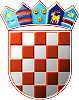              REPUBLIKA HRVATSKA  SISAČKO-MOSLAVAČKA ŽUPANIJA            OPĆINA MARTINSKA VESPOVJERENSTVO ZA PROVEDBU OGLASAKLASA: 112-02/23-01/01URBROJ: 2176-15-03/1-23-7U Martinskoj Vesi,  27.prosinca 2023. godineNa temelju članka 22. Zakona o službenicima i namještenicima u lokalnoj i područnoj (regionalnoj) samoupravi („Narodne novine“ broj 86/08,61/11, 4/18 i 112/19.), Povjerenstvo za provedbu javnog natječaja za prijam u službu Referenta za računovodstvo u Jedinstveni upravni odjel Općine Martinska Ves (1 izvršitelj-m/ž), na neodređeno vrijeme,  na puno radno vrijeme, uz obvezni probni rad u trajanju od tri mjeseca dana 27. prosinca 2023. godine objavljujePOZIVNA PRETHODNU PROVJERU ZNANJA I SPOSOBNOSTI(PISANO TESTIRANJE I INTERVJU)I. Povjerenstvo je utvrdilo da pisanom testiranju mogu pristupiti dvije  kandidatkinje i to:KATARINA BRLEČIĆ-PRVONOŽEC, Desno Trebarjevo 50, 44201 Martinska VesANAMARIJA MALOVIĆ, Lijeva Martinska Ves 22, 44201 Martinska VesII. Prethodna provjera znanja i sposobnosti za kandidatkinje koje ispunjavaju formalne uvjete javnog natječaja za prijam u službu Referenta za računovodstvo u Jedinstveni upravni odjel Općine Martinska Ves (1 izvršitelj-m/ž), na neodređeno vrijeme,  na puno radno vrijeme, uz obvezni probni rad u trajanju od tri mjeseca održat će se 08. siječnja  2024. godine (ponedjeljak) u 09,00 sati,u prostorijama Općine Martinska Ves, Desna Martinska Ves 63a (zgrada Vatrogasnog doma).Na testiranje je potrebno ponijeti osobnu iskaznicu kao i kemijsku olovku.Ne postoji mogućnost naknadnoga pisanog testiranja, bez obzira na razloge koje kandidata eventualno priječe da testiraju pristupi u naznačeno vrijeme.Smatra se da je kandidat, ako se navedenog dana ne odazove do 09,00 sati, bez obzira na razloge, povukao prijavu na natječaj. Smatrat će se da je prijavu povukao i kandidat koji  na pisanom testiranju remeti mir i/ili pravila ponašanja s kojima će biti upoznat,  kao i kandidat koji ne predoči osobnu iskaznicu ili putovnicu.Pisani test sastojat će se od 10 pitanja.Pisano testiranje traje 45 minuta.Pravni izvori za pripremanje kandidata za provjeru znanja: Zakon o proračunu („Narodne novine“, broj 144/21)Odluka o komunalnoj naknadi („Službeni vjesnik“ broj 12/19)Odluka o vrijednosti boda za izračun komunalne naknade na području Općine Martinska Ves(„Službeni vjesnik“ broj 12/19)Odluka o komunalnom doprinosu („Službeni vjesnik“ broj 12/19)IV. Potrebno  je ostvariti najmanje 50% bodova na pisanom  testiranju za  pristupanje  na intervju s Povjerenstvom.Povjerenstvo planira provesti intervju istog dana po održanom pisanom testiranju i utvrđivanju rezultata istog, obzirom da na isti mogu  pristupiti i prijavljene su  dvije kandidatkinje i utvrđivanju rezultata istog.V. Ovaj poziv objavljuje se na internet stranici (www.martinskaves.hr) i na oglasnoj ploči Općine Martinska Ves.Povjerenstvo za provedbu oglasa